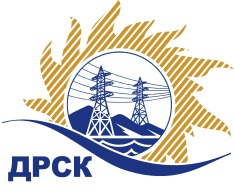 Акционерное Общество«Дальневосточная распределительная сетевая  компания»Протокол заседания Закупочной комиссии по вскрытию поступивших конвертовг. БлаговещенскСпособ и предмет закупки: открытый электронный запрос предложений: «Диагностическое оборудование». Закупка 223	Планируемая стоимость закупки в соответствии с ГКПЗ:  9 892 025,00 руб. без учета НДС.ПРИСУТСТВОВАЛИ:Три член постоянно действующей Закупочной комиссии АО «ДРСК» 2 уровняИнформация о результатах вскрытия конвертов:В ходе проведения запроса предложений было получено 2 предложения, конверты с которыми были размещены в электронном виде на Торговой площадке Системы www.b2b-energo.ru.Вскрытие конвертов было осуществлено в электронном сейфе организатора запроса предложений на Торговой площадке Системы www.b2b-energo.ru автоматически.Дата и время начала процедуры вскрытия конвертов с предложениями участников:09:06 21.12.2015Место проведения процедуры вскрытия конвертов с предложениями участников:Торговая площадка Системы www.b2b-energo.ruВ конвертах обнаружены предложения следующих участников запроса предложений:Ответственный секретарь Закупочной комиссии 2 уровня АО «ДРСК»	М.Г. Елисееваисп. Терёшкина Г.М.№ 164/МТПиР-В21.12.2015№Наименование участника и его адресПредмет заявки на участие в запросе предложений1ООО "ЭЛЕКТРОНПРИБОР" (Россия, 141191, Московская область, г. Фрязино, ул. Барские пруды, д. 1 офис 4)Предложение, подано 18.12.2015 в 08:36
Цена: 11 670 200,00 руб. (цена без НДС: 9 890 000,00 руб.)2ООО "АБРИКОМ" (141195, Россия, Московская облю, г. Фрязино, ул. Полевая, д. 6)Предложение, подано 18.12.2015 в 08:34
Цена: 11 672 589,50 руб. (цена без НДС: 9 892 025,00 руб.)